HÀ NỘI  – NINH BÌNH – HẠ LONG – YÊN TỬCode		: VLTB – 03Thời gian	: 3 ngày 2 đêmKhởi hành	: Thứ 5 hàng tuầnSáng:	Xe và HDV đón quý khách tại sân bay Nội Bài, về Hà Nội nhận phòng khách sạn, ăn trưa. 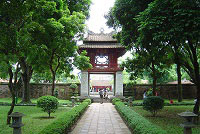 Chiều:	Đoàn đi tham quan Hồ Gươm, Tháp Rùa, Đền Ngọc Sơn, Chụp ảnh tại Nhà Hát Lớn Thành Phố,  Ngồi xe điện tham quan phố cổ Hà Nội, với Hàng Ngang, Hàng Đào, Chợ Đồng Xuân… tham quan Hồ Tây, chùa Trấn Quốc ngôi chùa có lịch sử lâu đời nhất Hà Nội. Đoàn dùng bữa tối với Buffet tại Hà Nội Tối:	Quý khách tự do dạo chơi, khám phá 36 phố phường Hà Nội về đêm. Nghỉ đêm tại Hà Nội.Sáng:	Quý khách khởi hành đi tham quan KDL Tràng An – Ninh Bình – Di sản thiên nhiên thế giơi, một vùng non nước, mây trời hoà quyện. Đáy nước trong xanh soi bóng những vách núi đá trùng điệp. Nơi đây có tới 31 hồ, đầm nước được nối thông bởi 48 hang, động đã được phát hiện trong đó có những hang xuyên thủy dài 2km như hang Địa Linh, hang Sinh Dược, hang Mây… Ăn trưa với đặc sản Cơm Cháy Dê Núi.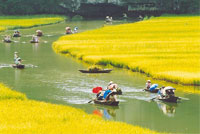 Chiều:	Đoàn tham quan Chùa Bái Đính - ngôi chùa lớn nổi tiếng Miền Bắc , làm lễ cầu phúc lành. 14h30 Quý khách rời Ninh Bình, theo Quốc Lộ 10 đi Hạ Long trên đường đi quý khách sẽ được cảm nhận cuộc sống, phong cảnh đặc trưng của Đồng Bằng Bắc Bộ với cảnh làng quê thanh bình qua các tỉnh Nam Định, Thái Bình, Hải Phòng. Đến Hạ Long, nhận phòng, ăn tối.Tối:	Đoàn tự do đi dạo chợ đêm Hạ Long, ngắm cảnh thành phố về đêm. Nghỉ đêm tại Hạ Long.Sáng:	Quý khách xuống thuyền Tham quan vịnh Hạ Long – di sản thiên nhiên thế giới được UNESSCO công nhận, chiêm ngưỡng vẻ đẹp huyền bí của hàng ngàn đảo đá và các hang động kỳ thú. Thăm quan động Thiên Cung, ngắm cảnh Làng Chài, hòn Ấm, hòn Rùa, hòn Đỉnh Hương, hòn Chó Đá, hòn gà Chọi…Ăn trưa.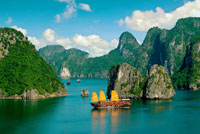 Chiều:	Tham quan khu danh thắng đất Phật Yên Tử - đất tổ của Thiền Phái Trúc Lâm. Quý khách đi Cáp Treo, tham quan Vườn Tháp Tổ, Chùa Hoa Yên ( Chi phí cáp treo tự túc ). Sau đó khởi hành về Hà Nội, trên đường dừng chân thưởng thức đặc sản bánh đậu xanh Hải Dương. Về Hà Nội, Ăn tối tại nhà hàng.Tối:	Xe đưa quý khách đi Sân Bay Nội Bài. (Chuyến bay cất cánh 21h00). Chào tạm biệt, kết thúc chương trình./.Giá bao gồm: Xe vận chuyển máy lạnh đời mới Thuyền thăm quan vịnh Hạ Long, thuyền thăm Tràng AnVé vào cửa tham quan các điểm theo chương trình.Xe điện tham quan phố cổ Hà NộiNước và khăn: 01 chai nước 500ml + 01 khăn/người/ngày ( Nước Aquafina của Pesi Co )Hướng dẫn  viên chuyên nghiệp, nhiệt tình, chu đáo.Ăn trong chương trình: + Ăn sáng buffet tại khách sạn+ 04 bữa chính với các món đặc sản địa phương 120.000VND/suất + 01 BỮA BUFFET (chưa mở cửa được thay thế bằng Set menu) tại Hà Nội.Ngủ nghỉ trong chương trình: ngủ 2người / phòng (trong trường hợp lẻ ngủ phòng 3)Bảo hiểm du lịch mức:	20.000.000 VNDGiá không bao gồm:Chi phí cá nhân: Tiền giặt ủi, điện thoại, đồ uống trong các bữa ănVé cáp treo Yên Tử ( 280.000VND/khứ hồi/chặng Hoa Yên)Thuế VAT...Phụ thu phòng đơn: 650.000VNDPhụ thu khách nước ngoài: 250.000 VNDLưu ý: - 	TOUR BẮC sẽ đón các chuyến bay hạ cánh từ 09h00 – 11h30 và tiễn các chuyến bay cất cánh từ 15h00 – 17h00 ( Các chuyến bay khác giờ vui lòng tự túc phương tiện ra về Sân Bay hoặc đợi ghép cùng đoàn )- 	Nếu yêu cầu thêm HDV tiếng Anh hoặc Hoa phổ thông phụ thu thêm 250.000VND/ngày/1 group-	Trẻ em từ 5 tuổi trở xuống miễn phí, gia đình tự túc cho bé-	Trẻ em từ 6 – 11 tuối tính ½ giá người lớn được hưởng: 1 chỗ trên xe, thuyền, 1 suất ăn như người lớn, vé tham quan và ngủ chung giường với ba mẹ.-	Trẻ em 12 tuổi tính như người lớn.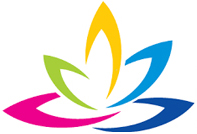 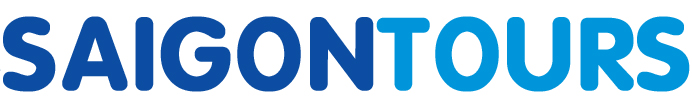 CÔNG TY TNHH GIAO THÔNG VẬN TẢI VÀ DU LỊCH SÀI GÒNCÔNG TY TNHH GIAO THÔNG VẬN TẢI VÀ DU LỊCH SÀI GÒN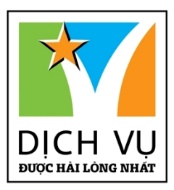 Văn phòng Hồ Chí MinhĐC: Số 219 Võ Văn Tần,P5,Q3 TP.HCMĐT: 19002258Email: hcm@saigontours.asia           Website: www.saigontours.asiaVăn phòng Hà Nội: ĐC: Tầng 6, 12 Khuất Duy Tiến, P. Thanh Xuân Trung, Q.Thanh XuânĐT: 1900 2258Email: hanoi@saigontours.asiaWebsite: www.saigontours.asiaNGÀY 01: ĐÓN SÂN BAY – HÀ NỘI CITY TOUR			                           (ĂN: T/C)NGÀY 02: HÀ NỘI – TRÀNG AN – BÁI ĐÍNH – HẠ LONG			         (ĂN: S/T/C)NGÀY 03: HẠ LONG – YÊN TỬ - HÀ NỘI – TIỄN SÂN BAY NỘI BÀI				(ĂN: S/T)Khách sạn 3 saoWebsiteHà NộiHà NộiFirst Eden Hotelhttp://firstedenhotel.com Hà NộiHạ LongSea Star Hotelhttp://seastar.halonghotels.net/en/Hạ LongNew Day Hotelhttp://www.halongnewdayhotel.com/Hạ Long